TIPO  DE INSTALACIÓN FOTOVOLTAICATipo de Instalación:Illada da redeConectada á rede Sen  excedentes (con sistema antivertido )Marca:      ____________________Modelo:   ____________________Con excedentesCon compensación de excedentes				Sen compensación de excedentesComunidade enerxéticaBaterías de acumulaciónSI 			Capacidade Enerxía almacenada diaria en baterías: _____  kWhNON     Tipos de baterías:LitioChumbo ácido (non elixibles)Resto de baterías: _________________Potencia pico  total  en paneis fotovoltaicos: 	  _______  kWpPotencia nominal en inversores:  		  _______  kWnCapacidade de almacenamiento das baterías    ________ kWhTipo de paneis fotovoltaicos: Paneis de rendemento superior ao 24%Silicio monocristalinoSilicio policristalinoSilicio Amorfo e Outros:           __________________Rendimento panel % :  DESCRIPCIÓN DO PROXECTO2.1 Descrición xeral do proxecto Nota explicativa: Especificarase a finalidade da xeración fotovoltaica  e a actividade do solicitante no emprazamento2.2 Descrición do campo fotovoltaico2.3 Descrición do sistema de acumulación de baterías Nota explicativa: Especificarase claramente número, marca, conexionado serie/ paralelo, tensións, capacidade C10,  enerxía almacenada, etc.2.4 Descrición do sistema de inversores/reguladores 2.4.1  Inversores e reguladores2.4.2  Sistema de limitación de potencia xerada, antivertido ou inxección cero. Nota explicativa: Incluirase tamén, de ser o caso,  en detalle os equipos de limitación de potencia xerada, antivertido ou inxección cero. 2.5 Grao de integración dos paneis Nota explicativa:explicarase claramente a disposición dos paneis sobre a superficie soporte (orientación, inclinación, terraza horizontal, chan, superposición, cuberta inclinada, marquesiña,etc.) acompañando plano en planta e croquis para ver o tipo de integración. As fotografías onde van os paneis antes da instalación achegaranse no Anexo IVGRAO DE AUTOCONSUMO DA INSTALACIÓN3.1 DATOS DO CONSUMO ELÉCTRICO3.2 BALANCE SISTEMAS CONECTADOS Á REDE(1) Estes valores deberán ser coherentes cas facturas incluídas no anexo B(1) No caso de que non existan facturas xustificarase axeitadamente a estimación do consumo da instalación(2) En sistemas de inxección cero ou illadas  estes valores serán ceroComo potencia contratada considérase o valor máximo contratado nos periodos tarifarios Por modelo PV Gis  ou similar  Nos casos de sistemas antivertido sería cero.Relación do consumo eléctrico fronte ao rateo 1500*kWpNota explicativa: avaliarase cal dos dous valores é superiorCálculo de enerxía xerada anualNota explicativa: Calcularase en función das variables do proxecto (Radiación solar, orientación e inclinación, pérdidas, , etc.)Cálculo de enerxía autoconsumida anualNota explicativa: en función das curvas de demanda diaria , xeración solar e grao de almacenamento (se é o caso), calcularase a parte de enerxía xerada que vai para autoconsumo, excedentes e consumida da rede.3.3 SISTEMAS ILLADOSNota explicativa: no caso das illadas incluirase tamén a enerxía anual aportada pola fonte auxiliar cando non chegue a xeración solar para cubrir a demanda eléctrica. (1) Por modelo PV Gis ou similar.Cálculo de enerxía xerada anualNota explicativa: Calcularase en folla de cálculo en función das variables do proxecto (Radiación solar, orientación e inclinación, pérdidas, , etc.)Cálculo de enerxía autoconsumida anualNota explicativa: en función das curvas de demanda diaria , xeración solar e grao de almacenamento (se é o caso), calcularase en folla de cálculo a parte de enerxía xerada que vai para autoconsumo, excedentes e consumida da rede.XUSTIFICACIÓN DAS EMISIÓNS EVITADAS DE CO2O solicitante determinará as emisións evitadas de CO2 ao empregar tecnoloxías de enerxías renovables que poderá estimar pola seguinte fórmula.En instalacións illada ou conectada sen excedentes:Emisións evitadas (t CO2/ano) = (Enerxía solar autoconsumida  anual (kWh/ano)* (0,357)/1000En instalacións conectadas con excedentes:Emisións evitadas (t CO2/ano) = (Enerxía solar xerada anual  (kWh/ano)* (0,357)/1000RESUMEN ORZAMENTO DESAGREGADO POR PARTIDAS ELIXIBLES (especificar estas seis partidas cos equipos a instalar)Nota: deberá coincidir  este orzamento resumen coa  oferta elixida. No caso de equipos  inversores todo en uno que incorporen xa as baterías poderíase  descompoñer en dúas partidas independentes totalizando o custo de equipo Sinatura do técnico que enche a memoria:                   Nome e apelidos:DNI:PLANIMETRIA   I.  Plano en planta con  imaxe  aérea e referencia catastralII. Plano en planta coa ubicación dos paneis na edificaciónIII. Croquis coa perfilería para avaliar o tipo de integración arquitectónica IV.  Fotografía actual da ubicación dos paneis fotovoltaicos antes da instalaciónANEXOSA: Folla de características técnicas dos equipos principais (paneis, inversores, reguladores, sistema antivertido, baterías)B: Recibos eléctricos  do subministro eléctricoC: Solicitude de punto de conexión no caso de ser necesarioNome do solicitanteNome do solicitanteNome do proxectoNome do proxectoSituación do proxectoSituación do proxectoProvincia:Concello:TitularCUPS Tarifa Potencias contratadas (kW)Consumo eléctrico anual (kWh)PeríodoMESDATOS HISTÓRICOS CONSUMO (kWh) (1)XERACIÓN (kWh)AUTOCONSUMO INSTANTÁNEO (kWh)AUTOCONSUMO  TOTAL CON BATERÍAS (kWh)EXCEDENTE (kWh) (2)APORTE  FINAL A REDE (kWh) (2)MESDATOS HISTÓRICOS CONSUMO (kWh) (1)XERACIÓN (kWh)AUTOCONSUMO INSTANTÁNEO (kWh)AUTOCONSUMO  TOTAL CON BATERÍAS (kWh)EXCEDENTE (kWh) (2)APORTE  FINAL A REDE (kWh) (2)MESDATOS HISTÓRICOS CONSUMO (kWh) (1)XERACIÓN (kWh)AUTOCONSUMO INSTANTÁNEO (kWh)AUTOCONSUMO  TOTAL CON BATERÍAS (kWh)EXCEDENTE (kWh) (2)APORTE  FINAL A REDE (kWh) (2)XaneiroFebreiroMarzoAbrilMaioXuñoXulloAgostoSetembroOutubroNovembroDecembroTOTALResumo de xeraciónResumo de xeraciónPotencia pico instalada (kWp)Potencias contratadas   por periodo(kW)Relación potencia contratada (1)/potencia pico instalaciónHoras equivalentes (enerxía xerada anual/Ppico)Enerxía xerada (2)% Autoconsumo respecto da enerxía consumida anual%  Autoconsumo respecto da enerxía xerada anual% Excedentes respecto da enerxía consumida anual%  Excedentes respecto da enerxía xerada anualPotencia pico instalada (kWp)Capacidade almacenamento baterías (kWh)Enerxía eléctrica consumida  anual (kWh)                             CEnerxía eléctrica consumida  día (kWh)                             C/365Enerxía xerada  anual teórica  (1)  (kWh)                                          XEnerxía solar autoconsumida anual  con baterías (kWh)              AUEnerxía aportada pola fonte auxiliar                  Aux=C-AU%    Autoconsumo solar                         100 x AU/C%     Fonte auxiliar                                  100 x (Aux)/ CHoras efectivas  autoconsumo solar          (X-Aux)/Ppico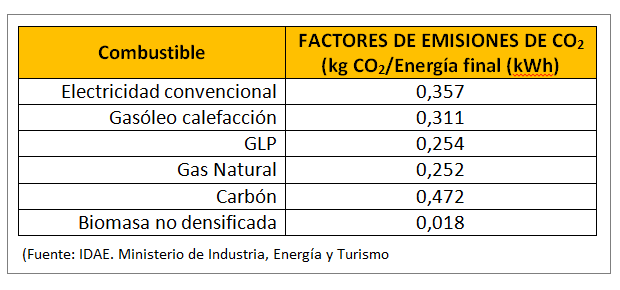 Táboa. Factores de emisións.ORZAMENTO SEN IVE€Paneis fotovoltaicos Estrutura soporte Baterías InversoresCadros e material eléctricoMan de obra e posta en marchaTOTAL SEN IVE% IVETOTAL CON IVE